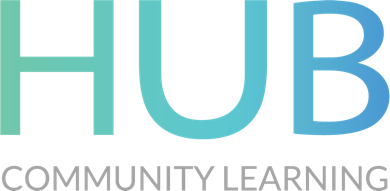 REFERRAL FORMCLIENT INFORMATIONFULL NAME: CONTACT INFO:DATE OF BIRTH: DD/MM/YYYY 	GENDER:  REFERRING FROM WHAT ORGANIZATION OR PROGRAMPrevention                                                                       Justice-CommunityEducation                                                                                    PoliceSelf                                                                                            Diversion                                                          Youth Program                                                                     Pre-Trial/BailChild Welfare                                                                 Attendance ProgramMental Health                                                                       ProbationHousing or Shelter                                                            Open CustodyHealth Services                                                                    Crown/LawyerOther:                                                                                         Other:REFERRING TO HUB PROGRAMS (Please circle all that apply)ANGER MANAGEMENT        EMPLOYMENT      CULTURAL KNOWLEDGE    SUBSTANCE USE GENDER BASED VIOLENCE    SELF AWARENESS (Promote Mental Health and Resilience)HEALTH AND WELLBEING      FINANCES (Financial Literacy, Resume Builder) Return To:TAINA MARTIN, NAN Legal Services CorporationCommunity Learning HUB Facilitator Email: tmartin@nanlegal.on.ca Cell: 1-807-627-2621